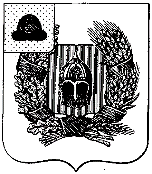 Совет депутатов Александро-Невского городского поселения Александро-Невского муниципального районаРязанской области      Р Е Ш Е Н И Еот  02 декабря 2021  года         р.п. Александро-Невский	                    № 23 	  В соответствии с Федеральным законом от 06.10.2003 № 131-ФЗ "Об общих принципах организации местного самоуправления в Российской Федерации", руководствуясь Уставом муниципального образования – Александро-Невское городское поселение Александро-Невского муниципального района Рязанской области, Совет депутатов муниципального образования – Александро-Невского городского поселения Александро-Невского муниципального района Рязанской области РЕШИЛ:1. Утвердить Положение о порядке выдвижения, внесения, обсуждения, рассмотрения инициативных проектов, а также проведение конкурсного отбора на собрании граждан, согласно приложению.2. Настоящее решение опубликовать в Информационном бюллетене Александро-Невского городского поселения Александро-Невского муниципального района Рязанской области и разместить на официальном сайте администрации Александро-Невского городского поселения.3. Контроль за исполнением настоящего решения оставляю за собой.Глава Александро-Невского городскогопоселения, председатель Совета депутатовАлександро-Невского городского поселения                                  Г.Е. Шанин	Утверждено                                                                                       Решением Совета депутатов Александро-Невского городского  поселения «Об утверждении Положения о порядке выдвижения, внесения, обсуждения, рассмотрения инициативных проектов, а также проведение конкурсного отбора на собрании гражданот 02.12.2021 № 23Положениео порядке выдвижения, внесения, обсуждения, рассмотренияинициативных проектов, а также проведенияих конкурсного отбора                            1. Общие положения1.1.   Настоящие   Положение   определяет   порядок  выдвижения,  внесения,обсуждения,  рассмотрения  инициативных  проектов,  а  также  проведения ихконкурсного  отбора для реализации на территории муниципального образования - Александро-Невского городского поселение.1.2.  Термины  и  понятия,  используемые  в  настоящем Положении, по своемузначению  соответствуют  терминам  и  понятиям,  используемым в Федеральном законе  от  06.10.2003  №  131-ФЗ  "Об общих принципах организации местного самоуправления в Российской Федерации".1.3.  Организатором  конкурсного отбора инициативных проектов на территории муниципального образования - Александро-Невское городское  поселение является администрация Александро-Невского городского поселения.Конкурсный отбор инициативных проектов осуществляется на собрании граждан в соответствии с настоящим Положением.1.4. Материально-техническое, информационно-аналитическое и организационно обеспечение   конкурсного   отбора   инициативных  проектов  на  территории Александро-Невского городского поселения осуществляется  администрацией Александро-Невского городского поселения.1.5. Инициативным проектом является документально оформленное и внесенное в порядке,  установленном  настоящим Положением, в администрацию Александро-Невского городского поселения  предложение  в  целях  реализации мероприятий, имеющих  приоритетное  значение  для жителей муниципального образования или его  части,  по решению вопросов местного значения или иных вопросов, право решения, которых предоставлено органам местного самоуправления.1.6.  Инициативный  проект  реализуется  за  счет  средств местного бюджета  муниципального образования - Александро-Невского городское поселение, в том числе инициативных платежей -   средств  граждан,  индивидуальных  предпринимателей  и  образованных  в соответствии  с  законодательством  Российской  Федерации  юридических лиц, уплачиваемых   на  добровольной  основе  и  зачисляемых  в  местный  бюджет наименование муниципального образования в соответствии с Бюджетным кодексом Российской Федерации.1.7.   Бюджетные   ассигнования   на   реализацию   инициативных   проектовпредусматриваются в бюджете наименование муниципального образования.1.8.  Объем  бюджетных  ассигнований  на   поддержку  одного  инициативного проекта  из  бюджета муниципального образования -  Александро-Невского городское поселение не  должен превышать  300 000 рублей 2. Выдвижение инициативных проектов2.1. С инициативой о внесении инициативного проекта вправе выступить:    -  инициативная  группа численностью не менее десяти граждан, достигших шестнадцатилетнего возраста и проживающих на территории Александро-Невского городское  поселение;     - органы  территориального общественного самоуправления муниципального  образования - Александро-Невского городское поселение.                                         2.2. Инициативный проект должен содержать следующие сведения:    1) описание проблемы, решение которой имеет приоритетное значение для                                   жителей Александро-Невского городского поселения или его части;    2) обоснование предложений по решению указанной проблемы;    3) описание ожидаемого результата (ожидаемых результатов) реализации    инициативного проекта;    4) предварительный расчет необходимых расходов на реализацию инициативного проекта;    5) планируемые сроки реализации инициативного проекта;    6) сведения о планируемом (возможном) финансовом, имущественном и (или) трудовом участии заинтересованных лиц в реализации данного проекта;    7) указание на объем средств местного бюджета в случае, если предполагается использование этих средств на реализацию инициативногопроекта, за исключением планируемого объема инициативных платежей;    8) указание на территорию муниципального образования или его часть,в границах которой будет реализовываться инициативный проект, в соответствии с порядком, установленным нормативным правовым актом представительного органа муниципального образования.2.3.  Инициативный  проект до его  внесения  в  администрацию  Александро-Невского городского  поселения  подлежит  рассмотрению  на сходе, собрании или конференции  граждан,  в  том  числе на собрании или конференции граждан по вопросам  осуществления  территориального  общественного  самоуправления, в целях   обсуждения  инициативного  проекта,  определения  его  соответствия интересам    жителей    муниципального    образования    или   его   части, целесообразности  реализации  инициативного проекта или поддержан подписями не менее чем 25 граждан При  этом  возможно  рассмотрение   нескольких   инициативных  проектов  на одном собрании граждан.Инициаторы   проекта  при  внесении   инициативного   проекта   в   местную администрацию  прикладывают  к нему соответственно протокол схода, собрания или  конференции  граждан и (или) подписные листы, подтверждающие поддержку инициативного проекта жителями муниципального образования или его части.3. Обсуждение и рассмотрение инициативных проектов3.1.  Обсуждение  и  рассмотрение   инициативных   проектов  проводится  довнесения   данных  инициативных  проектов  в  администрацию  Александро-Невского городского  поселения - на сходах, собраниях или конференциях граждан, в том числе на собраниях или конференциях граждан по вопросам осуществления территориального общественного самоуправления.При  этом  возможно  рассмотрение   нескольких   инициативных  проектов  наодном сходе, одном собрании или одной конференции граждан.3.2.  После  обсуждения  и  рассмотрения   инициативных   проектов  по  нимпроводится  голосование  граждан.  По  результатам голосования инициативные проекты,   получившие   поддержку  граждан,  направляются  в  Александро-Невского городское  поселение.3.3.  Обсуждение и рассмотрение  инициативных  проектов  может  проводиться администрацией Александро-Невского городского поселения    с  инициаторами проекта также после внесения инициативных проектов.3.4.  Инициаторам  проекта  и   их   представителям  должна  обеспечиваться возможность  участия в рассмотрении инициативных проектов и изложении свои позиций по ним на всех этапах конкурсного отбора.4. Внесение инициативных проектов в администрацию наименование Александро-Невского городского поселения4.1.   Для   проведения    конкурсного    отбора    инициативных   проектов администрацией Александро-Невского городского поселения устанавливаются даты и время приема инициативных проектов.Данная  информация,  а также информация  о  сроках  проведения  конкурсного отбора  размещаются  на  официальном  сайте Александро-Невского городского поселения.4.2.   Инициаторы   проекта   при    внесении   инициативного   проекта   в администрацию   Александро-Невского городского поселения  прикладывают к нему документы  в  соответствии  с  п.  2.3 настоящего Положения, подтверждающие поддержку инициативного проекта жителями муниципального образования или его части.4.3. Администрация муниципального  образования  на  основании  проведенного технического анализа, принимает решение о поддержке инициативного проекта и продолжении   работы   над   ним   в   пределах   бюджетных   ассигнований, предусмотренных  решением о местном бюджете на соответствующие цели и (или) в  соответствии  с  порядком  составления  и  рассмотрения проекта местного бюджета  (внесение изменений о в решение о местном бюджете), или решение об отказе  в  поддержке  инициативного  проекта  и  о возврате его инициаторам проекта  с указанием причин отказа в соответствии с пунктом 4.4  настоящего Положения.4.4.  Администрация  муниципального   образования   принимает   решение  оботказе в поддержке инициативного проекта в одном из следующих случаев:    - несоблюдение установленного п. п. 2.1 - 2.3, 3.1, 4.2 настоящего Положения порядка выдвижения, обсуждения, внесения инициативного проекта и его рассмотрения;    - несоответствие инициативного проекта требованиям федеральных законови иных нормативных правовых актов Российской Федерации, законов и иных   нормативных правовых актов Рязанской области, уставу Александро-Невского городского поселения и нормативным правовым актам Александро-Невского городского поселения;    - невозможность реализации инициативного проекта ввиду отсутствия у Александро-Невского городского поселения  необходимых полномочий и прав;    - отсутствие средств местного бюджета в объеме, необходимом для реализации инициативного проекта, источником формирования которых не являются инициативные платежи;    - наличие возможности решения описанной в инициативном проекте проблемм более эффективным способом;    - признание инициативного проекта не прошедшим конкурсный отбор.5. Проведение собрания граждан по конкурсному отбору инициативных проектов5.1.   Собрание   граждан   по  конкурсному  отбору  инициативных  проектов проводится в месте, определенном администрацией Александро-Невского городского   поселение.5.2.  Собрание граждан  проводится  в  сроки,  установленные администрациейАлександро-Невского городского поселение.5.3.  В  голосовании  по инициативным  проектам  вправе  принимать  участие жители   Александро-Невского городского поселения,     достигшие шестнадцатилетнего возраста.             Житель   Александро-Невского городского поселения имеет    право проголосовать за  нескольких   инициативных проектов, при этом за один проект должен отдаваться один голос.5.4.  Результаты  голосования  по  инициативным  проектам  утверждаются конкурсной комиссией при принятии итогового решения.6. Утверждение инициативных проектов в целях их реализации6.1.   Для  утверждения   результатов   конкурсного   отбора   инициативных проектов    администрацией    Александро-Невского городского поселения  образуется конкурсная комиссия.6.2.    Персональный     состав     конкурсной     комиссии    утверждаетсяадминистрацией муниципального образования - Александро-Невского городского поселения.Половина  от  общего  числа  членов   конкурсной   комиссии   должна   бытьназначена  на  основе  предложений  Совета депутатов Александро-Невского городского  поселения.В  состав  конкурсной  комиссии  администрации    Александро-Невского городского  поселения  могут быть включены представители общественных организаций по согласованию.Конкурсная  комиссия состоит  из  председателя,  заместителя  председателя, секретаря конкурсной комиссии и членов конкурсной комиссии.6.3.  Основной задачей конкурсной комиссии  является  принятие  решения  об отборе  инициативных проектов для последующей реализации по итогам собрания граждан   по   конкурсному   отбору   инициативных  проектов  и  подготовка соответствующего муниципального акта.6.4.  Заседание  конкурсной  комиссии  считается  правомочным  при  условии присутствия на нем не менее половины ее членов. Решение конкурсной комиссии о  результатах  конкурсного  отбора  (далее  - решение конкурсной комиссии)принимается   в   отсутствие   инициаторов   проекта,  подавших  заявку,  и оформляется протоколом заседания конкурсной комиссии.6.5. Председатель конкурсной комиссии:    1) организует работу конкурсной комиссии, руководит деятельностью конкурсной комиссии;    2) формирует проект повестки очередного заседания конкурсной комиссии;    3) дает поручения членам конкурсной комиссии в рамках заседания конкурсной комиссии;    4) председательствует на заседаниях конкурсной комиссии.При  отсутствии  председателя  конкурсной комиссии его полномочия исполняет заместитель председателя конкурсной комиссии.6.6. Секретарь конкурсной комиссии:    1) осуществляет информационное и документационное обеспечение деятельности конкурсной комиссии, в том числе подготовку к заседанию конкурсной комиссии;    2) оповещает членов конкурсной комиссии о дате, месте проведения очередного заседания конкурсной комиссии и повестке очередного заседания конкурсной комиссии;    3) оформляет протоколы заседаний конкурсной комиссии.6.7. Член конкурсной комиссии:    1) участвует в работе конкурсной комиссии, в том числе в заседаниях конкурсной комиссии;    2) вносит предложения по вопросам работы конкурсной комиссии;    3) знакомится с документами и материалами, рассматриваемыми на заседаниях конкурсной комиссии;    4) голосует на заседаниях конкурсной комиссии.6.8.  Решение конкурсной комиссии принимается открытым голосованием простым большинством голосов от числа присутствующих на заседании членов конкурсной комиссии.  При  равенстве  голосов  решающим  является  голос  председателя конкурсной комиссии.Члены  конкурсной комиссии обладают равными правами при обсуждении вопросов о принятии решений.6.9.  Заседание  конкурсной комиссии проводится в течение трех рабочих дней после проведения собрания граждан.6.10.  Протокол  заседания  конкурсной  комиссии должен содержать следующие данные:    - время, дату и место проведения заседания конкурсной комиссии;    - фамилии и инициалы членов конкурсной комиссии и приглашенных на заседание конкурсной комиссии;    - результаты голосования по каждому из включенных в список дляголосования инициативных проектов;    - инициативные проекты, прошедшие конкурсный отбор и подлежащиефинансированию из местного бюджета.Протокол   заседания   конкурсной   комиссии   подписывается  председателем конкурсной комиссии и секретарем конкурсной комиссии в течение трех рабочих дней со дня проведения заседания конкурсной комиссии.6.11. Победителем (победителями) конкурсного отбора признается (признаются) инициативный   проект (инициативные   проекты),получивший  (получившие) наибольшее    количество   голосов   жителей   Александро-Невского городского  поселения при   проведении  голосования участниками собрания граждан для его (их) последующей реализации в пределах объема    бюджетных   ассигнований,   утвержденных   решением   о   бюджете Александро-Невского городского  поселения на очередной  финансовый  год (на очередной финансовый год и плановый период), на реализацию инициативных проектов.7. Участие инициаторов проекта в реализации инициативных проектов 7.1.  Инициаторы проекта вправе принимать участие в реализации инициативных проектов в соответствии с настоящим Положением.7.2.  Инициаторы  проекта  согласовывают  техническое задание на заключение муниципального контракта по реализации инициативного проекта. Согласование технического задания на заключение муниципального контракта по реализации  инициативного  проекта,  а  также  приемка результатов работ по реализованному  инициативному  проекту  оформляется актом, подписываемым, в том числе инициаторами проекта.7.3.  Средства  инициаторов проекта (инициативные платежи) вносятся на счетАлександро-Невского городского  поселения не  позднее  10   дней со дня опубликования итогов конкурсного отбора при условии признания инициативного проекта победителем.7.4.  В  случаях,  если  инициативный проект не был реализован, образования остатка   инициативных  платежей,  не  использованных  в  целях  реализации инициативного    проекта,    инициативные   платежи   возвращаются   лицам, осуществившим их перечисление в местный бюджет. 7.5.  Реализация  инициативных  проектов может обеспечиваться также в форме добровольного  имущественного  и  (или)  трудового участия заинтересованных лиц.7.6.  Отчет  о  ходе  и  итогах  реализации  инициативного проекта подлежит опубликованию   (обнародованию)   и   размещению   на   официальном   сайте Александро-Невского городского  поселения    в информационно-телекоммуникационной  сети  Интернет в течение 30 календарных дней со дня завершения реализации инициативного проекта.